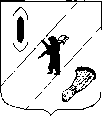 АДМИНИСТРАЦИЯ  ГАВРИЛОВ-ЯМСКОГОМУНИЦИПАЛЬНОГО  РАЙОНАПОСТАНОВЛЕНИЕ10.12.2021   № 1017О внесении изменений в постановление Администрации Гаврилов-Ямского муниципального района от 25.10.2017  № 1198В соответствии с Бюджетным кодексом Российской Федерации, Федеральным законом от 28.06.2014 № 172-ФЗ «О стратегическом планировании в Российской Федерации», руководствуясь статьей 26 Устава Гаврилов-Ямского муниципального района Ярославской области,АДМИНИСТРАЦИЯ МУНИЦИПАЛЬНОГО РАЙОНА ПОСТАНОВЛЯЕТ:1.  Внести в Порядок проведения общественного обсуждения проектов документов стратегического планирования Гаврилов-Ямского муниципального района, утвержденный постановлением Администрации Гаврилов-Ямского муниципального района от 25.10.2017 № 1198, изменения согласно приложению.2. Контроль за исполнением постановления возложить на заместителя Главы Администрации муниципального района Шабарову В.Н.3. Постановление опубликовать в районной массовой газете «Гаврилов-Ямский вестник» и разместить на официальном сайте Администрации муниципального района.4.Постановление вступает в силу с момента официального опубликования.И.о. Главы Администрациимуниципального района					                      А.А. Забаев Приложение к постановлениюАдминистрации Гаврилов-Ямского муниципального районаот 10.12.2021 № 1017Изменения,    вносимые  в Порядок проведения общественного обсуждения проектов документов стратегического планирования Гаврилов-Ямского муниципального района Пункт 6 изложить в следующей редакции:     «6) С целью организации и проведения общественного обсуждения уполномоченный орган размещает на официальном сайте уведомление о проведении общественного обсуждения.В уведомлении указываются:1)  вид и наименование проекта документа стратегического планирования;2) сведения о разработчике проекта документа стратегического планирования;3) срок проведения общественного обсуждения, в течение которого принимаются замечания и предложения по проекту документа стратегического планирования, а также информация о способах представления замечаний и предложений;4) телефон и электронный адрес контактного лица по вопросам подачи предложений и замечаний;5) пояснительная записка к документу стратегического планирования;6) иная информация, относящаяся к общественному обсуждению проекта документа стратегического планирования.Одновременно с уведомлением на официальном сайте размещается проект документа стратегического планирования.».